ГОСУДАРСТВЕННОЕ АВТОНОМНОЕ УЧРЕЖДЕНИЕ
ЯРОСЛАВСКОЙ ОБЛАСТИ 
«ИНФОРМАЦИОННОЕ АГЕНТСТВО «ВЕРХНЯЯ ВОЛГА»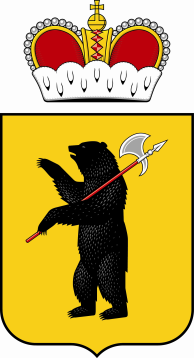 150000, г. Ярославль, ул. Максимова, д.17/27. E-mail: zakazchik@vvolga-yar.ru Тел./факс (4852) 30-57-39от «16» июля 2019г. Заинтересованным лицамЗапрос  в целях формированияпредставления о рыночных ценах на поставку оборудования для аппаратно-студийного блока телеканала «Первый Ярославский»В настоящее время ГАУ ЯО «Информационное агентство «Верхняя Волга» в целях формирования стоимости поставки оборудования для аппаратно-студийного блока телеканала «Первый Ярославский», отвечающих требованиям Заказчика, изложенным в проекте договора и в приложении № 1 к настоящему запросу (Требования заказчика к техническим характеристикам товара), осуществляет анализ предложений поставщиков.В срок до «22» июля 2019 г. просим предоставить предложения по цене договора, изложенного в приложении № 2 к настоящему запросу.Порядок направления предложений – в простой письменной форме по почте и/или курьером и/или в форме скана указанного предложения на электронную почту Заказчика: zakazchik@vvolga-yar.ru (документ должен быть подписан уполномоченным лицом, скреплен печатью организации).Направление предложения от поставщика является подтверждением факта установления поставщиком цены договора в соответствии с условиями договора и техническим характеристикам, изложенные в приложении № 1 и № 2 к настоящему запросу.Форма предоставления предложения по цене договора – в приложении №1 к настоящему запросу.Проект договора – в приложении № 2 к настоящему запросу.Требования заказчика к техническим характеристикам поставляемого оборудования для аппаратно-студийного блока телеканала «Первый Ярославский» указаны в приложении №1 к настоящему запросу.Директор ГАУ ЯО «Информационное агентство «Верхняя Волга»                                                                                           А.Л. Лебедевприложение № 1 к запросуФОРМАпредоставления цены по договору, проект которого изложен в приложении № 2НА БЛАНКЕ ОРГАНИЗАЦИИ ПРЕДЛОЖЕНИЕ О ЦЕНЕ ДОГОВОРАВ ГАУ ЯО «Информационное агентство «Верхняя Волга»от:______________________________(полное наименование участника, юридический и почтовый адрес)«___» ________ 2019г.В соответствии с требованиями заказчика к техническим характеристикам товара, изложенными в настоящей форме, и условиями договора поставки оборудования для аппаратно-студийного блока телеканала «Первый Ярославский», проект, которого изложен в приложении № 2 к запросу в целях формирования представления о рыночных ценах от 16.07.2019г., размещенном на сайте вволга.рф, ________ (название организации) предлагает общую стоимость, включающую в себя все расходы по выполнению договора, в том числе налоговые: ___________________(указать цифровым значением и прописью) рублей, в т.ч.: Спецификация на поставку оборудования для аппаратно-студийного блока телеканала «Первый Ярославский»Руководитель (должность) ______________________    (Ф.И.О Руководителя Участника)           м.п. *Инструкции по заполнению1. Участник указывает свое полное фирменное наименование (в т.ч. организационно-правовую форму) и свой юридический и почтовый адрес.2. Цены указанные в коммерческом предложении  должны  включать все таможенные пошлины, налоги (включая НДС) и другие обязательные платежи в соответствии с действующим законодательством Российской Федерации, все транспортные и страховые расходы, расходы на погрузку-разгрузку и т.д. 3.  В своем коммерческом Предложении Участник должен представить заполненную форму подписанную лицом, имеющим право в соответствии с законодательством Российской Федерации действовать от лица Участника без доверенности, или надлежащим образом уполномоченным им лицом на основании доверенности, скрепить печатью Участника.4. На все закупаемые товары, где указаны товарные знаки, Участник может предложить эквивалент, который в свою очередь должен точно соответствовать техническим характеристикам, указанным в техническом задании или превышать их и не уступать по качеству затребованным товарамприложение № 2 к запросупроект	ДОГОВОР № _______________г. Ярославль                                                                                                                  «___»__________201__ г.                                                                                                                                                     Государственное автономное учреждение Ярославской области «Информационное агентство «Верхняя Волга», именуемое в дальнейшем Заказчик, в лице ________________ (Должность, Ф.И.О.), действующего на основании _________, с одной стороны и ____________________ (полное название юридического или физического лица), именуемое в дальнейшем Поставщик, в лице ___________ (Должность, Ф.И.О.), действующего на основании __________ , с другой стороны, в дальнейшем совместно именуемые Стороны, заключили настоящий договор о нижеследующем:1. Предмет Договора1.1. По настоящему Договору Поставщик обязуется осуществить поставку оборудования для аппаратно-студийного блока телеканала «Первый Ярославский» (далее – товар), отвечающие требованиям Заказчика согласно Приложению №1, являющегося неотъемлемой частью настоящего Договора, а Заказчик принять и оплатить данный товар. 1.2. Количество и ассортимент Товара, а также иные необходимые сведения о товаре содержатся в Приложении №1 (Спецификация) к настоящему Договору. 1.3. Право собственности на Товар переходит к Заказчику с момента передачи его Поставщиком Заказчику по товарной накладной. Риск случайной гибели или случайной порчи, утраты или повреждения Товара несет Поставщик или Заказчик в зависимости от того, кто из них обладал правом собственности на Товар в момент случайной гибели или случайного повреждения его.1.4. Сторонами особо оговорено, что Товар по настоящему договору поставляется с предустановленным на нём программным обеспечением. 1.5. При исполнении договора не допускается замена страны происхождения товаров, за исключением случая, когда в результате такой замены вместо иностранных товаров поставляются российские товары, при этом качество, технические и функциональные характеристики (потребительские свойства) таких товаров не должны уступать качеству и соответствующим техническим и функциональным характеристикам товаров, указанных в договоре. (пункт включается в договор в случае, если победителю конкурса предоставлен приоритет в соответствии с Постановлением Правительства Российской Федерации от 16.09.2016 № 925).2. Срок поставки Товара, выполнения работ2.1. Поставщик осуществляет поставку Товара в течение 60 (шестидесяти) календарных дней с даты подписания договора.2.2. Место поставки Товара: г. Ярославль, ул. Советская, д. 69, телеканал «Первый Ярославский».2.3. Поставка и отгрузка Товара по настоящему Договору осуществляется силами и за счет средств Поставщика.2.4. Поставщик обязан уведомить Заказчика о своей готовности поставить Товар за 2 (два) рабочих дня до дня поставки.2.5. По прибытию Товара Заказчик должен принять его в соответствии со Спецификацией (Приложение №1) и товарными накладными.2.6. Товар, не соответствующий требованиям настоящего Договора, в том числе недоброкачественный (бракованный), подлежит замене на Товар с аналогичными характеристиками. Замена Товара осуществляется Поставщиком без изменения цены Товара в течение 2 (двух) дней с момента обнаружения недостатков Товара.2.7. Поставка и приемка должна осуществляться в рабочее время Заказчика  с 9-00 до 18-00, с понедельника по пятницу (за исключением праздничных выходных дней).3. Порядок поставки и приёмки Товара3.1. Сдача и приемка поставленного Товара производится на основании товарных накладных, счетов-фактур,  технической документации на Товар (на русском языке) либо иных документов в соответствии с требованиями действующего законодательства Российской Федерации и в соответствии с Актами приема-передачи товара.3.2. При приемке поставленного Товара Заказчик проверяет соответствие комплектности, качеству, спецификации.3.3. Товар поставляется Поставщиком в таре и упаковке, пригодной для данного Товара, с целью обеспечить его  сохранность при транспортировке и хранении.3.4. Заказчик обязуется предпринять все надлежащие меры, обеспечивающие принятие Товара, поставленного Поставщика в соответствии с условиями настоящего Договора в адрес Заказчика. 3.5. Товар должно по качеству и комплектации (комплектности) соответствовать действующим нормативно-техническим документам и государственным стандартам. 3.6. Товар подлежит маркировке в соответствии с требованиями стандартов, технических условий, а также должно быть упаковано в соответствии с теми же требованиями. При дополнительном согласовании Сторон, Поставщика может быть осуществлена дополнительная упаковка Товара для транспортировки. 3.7. При получении поставленного Товара от Поставщика Заказчик обязуется проверить соответствие Товара сведениям, указанным в т.ч. в товаросопроводительных документах, товарный вид поставленного Товара, целостность коллективной и индивидуальной упаковки. 3.8. В случае обнаружения недостачи или бракованного Товара, Товара с поврежденной индивидуальной упаковкой (порезы, разрывы, замятия, намокание упаковки), а также с наличием внешних дефектов, которые обнаружены при приемке, Заказчик направляет Поставщику соответствующее уведомление.3.9. В случае допущения Поставщиком недопоставки Товара он обязуется восполнить недопоставленное количество Товара в течение одного рабочего дня с момента получения соответствующего уведомления от Заказчика.3.10. В случае допущения Поставщиком поставки Товара ненадлежащего качества он обязуется без промедления заменить такой Товара оборудованием надлежащего качества с момента получения соответствующего уведомления от Заказчика. 3.11. В случае поставки Поставщиком в нарушение условий Договора Товара с нарушениями требований к его комплектности Заказчик вправе по своему выбору потребовать от Поставщика:- соразмерного уменьшения покупной цены Товара;- доукомплектования Товара в срок, который в этом случае установит Заказчик в рабочем порядке.3.12. Поставщик обязуется одновременно с передачей Товара передать Заказчику все относящиеся к нему документы (в т.ч. технический паспорт, сертификат качества, инструкцию по эксплуатации/руководство пользователя на русском языке и т.п.), необходимые в т.ч. при использовании Товара по его назначению.3.13. Окончание приемки Товара Заказчиком фиксируется в товарных накладных, которые подписываются уполномоченными представителями Сторон.3.14. В случае если программное обеспечения имеет технические средства защиты использования программного обеспечения, Поставщик обязуется не позднее 1 (одного) дня с даты поставки Товара обеспечить Заказчику возможность использования соответствующего программного обеспечения, в том числе путём сообщения ему необходимых ключей доступа и паролей. 3.15. При наличии замечаний и претензий к поставленному Товару Заказчик направляет мотивированный отказ от приемки Товара.В мотивированном отказе Заказчиком от приемки Товара указывается перечень замечаний и претензий к поставленному Товару и сроки их устранения. Замечания и претензии устраняются Поставщиком за свой счет, если они не выходят за пределы условий настоящего Договора.4. Требования к качеству поставляемого товара4.1. Прием Товара по качеству и комплектности осуществляется в строгом соответствии со спецификацией к настоящему договору и требованиями действующего законодательства Российской Федерации.4.2. Поставщик гарантирует Заказчику соответствие качества поставляемого им Товара стандартам и требованиям, предъявляемым к Товарам такого рода на территории Российской Федерации. Поставщик подтверждает качество Товара соответствующими документами (сертификатами качества).4.3. Товар должен отвечать требованиям качества, безопасности жизни и здоровья, а также иным требованиям сертификации, безопасности (санитарным нормам и правилам, государственным стандартам), лицензирования, если такие требования предъявляются действующим законодательством Российской Федерации.4.4. Товар должен быть поставлен в ассортименте (наименовании), в объеме (количестве) и в сроки, предусмотренные настоящим договором. Товар передается с необходимыми принадлежностями к нему.4.5. Товар должен иметь необходимые маркировки, наклейки и пломбы, если такие требования предъявляются действующим законодательством Российской Федерации.4.6. Товар должен быть поставлен в упаковке (таре), обеспечивающей защиту от повреждения или порчи во время транспортировки и хранения. Упаковка (тара) Товара и комплектующих Товара должна отвечать требованиям безопасности жизни, здоровья и охраны окружающей среды, иметь необходимые маркировки, наклейки, пломбы, а также давать возможность определить количество содержащегося в ней Товара (опись, упаковочные ярлыки или листы). Если производителем (производителями) Товара предусмотрена для них специальная упаковка (тара), то Товар может поставляться в упаковке (таре) производителя, если она обеспечивает защиту Товара и комплектующих от повреждения или порчи во время транспортировки и хранения. При передаче Товара в упаковке (таре), не обеспечивающей возможность его хранения, Заказчик вправе отказаться от оплаты Товара. Если Товар поставляется в многооборотной таре, то возврат многооборотной тары и средств пакетирования, в которых поступил товар, организуется Поставщиком самостоятельно и за его счет.4.7. Поставляемый Товар не должен быть бывшим в употреблении, переделанным, поврежденным, и быть свободным от залога, запрета, ареста и иного обременения.4.8. В комплект поставки должны быть включены все необходимые документы (сертификат качества, гигиенический сертификат, паспорт), подтверждающие, что при изготовлении Товара использовались новые материалы и оборудование надлежащего качества в соответствии с нормами и требованиями, регламентирующими их качество.5. Права и обязанности Сторон5.1. Поставщик обязан:5.1.1. Передать Заказчику товар надлежащего качества, в надлежащей упаковке завода производителя, в надлежащем количестве и ассортименте согласно Спецификации и в согласованный Сторонами срок.5.1.2. Одновременно с передачей товара передать Заказчику технический паспорт, и (либо) инструкцию по эксплуатации товара, и сертификаты качества на товар завода производителя, составленные на русском языке.5.1.3. Обязательства Поставщика по поставке считаются выполненными с момента подписания Сторонами Акта приема-сдачи товара, товарной накладной либо иных документов в соответствии с требованиями действующего законодательства Российской Федерации и в соответствии с Актами приема-передачи товара.5.2. Заказчик обязан:5.2.1. Обеспечить приемку товара с момента его поступления в место назначения за исключением случаев, когда он вправе потребовать замены товара или отказаться от исполнения данного Договора.5.2.2. Осуществить проверку при приемке товара по количеству, качеству и ассортименту, составить и подписать соответствующие документы (акт приемки, накладную и т.д.).5.2.3.  Оплатить поставку товара в порядке и сроки, установленные Договором.5.3. Поставщик вправе:5.3.1. Потребовать от Заказчика принять товар в течение 3 (трех) рабочих дней в случаях, когда Заказчик в нарушение законодательства Российской Федерации или настоящего Договора отказывается его принять. При этом расходы по хранению, транспортировке (доставке и отгрузки) товара в пределах цены поставки оборудования ложатся на Заказчика.5.4. Заказчик вправе:5.4.1. Предъявить требования, связанные с недостатками поставленного товара, выполненных работ путем направления письменного уведомления Поставщику.5.4.2. Требовать от Поставщика исполнения обязательств по Договору в полном объеме.6. Цена Договора и порядок расчетов6.1. Цена настоящего Договора составляет_____________ (__________________) рублей ____ копеек,  в т.ч. НДС 20% ______ (_______________) рублей ____ копеек/НДС не облагается в связи с ______________.6.2. Указанная цена Договора является твердой и определяется на весь срок исполнения Договора, за исключением случаев, предусмотренных действующим законодательством Российской Федерации.6.3. Изменение существенных условий Договора при его исполнении не допускается, за исключением их изменения по соглашению Сторон.6.4. Цена Договора включает в себя расходы Поставщика, связанные поставкой, в т.ч. расходы на перевозку, доставку, разгрузку, страхование, уплату таможенных пошлин, налогов и других обязательных платежей, которые в соответствии с действующим законодательством Российской Федерации подлежат оплате.6.5. Оплата поставки Товара осуществляется на основании счета Поставщика путем безналичного перечисления денежных средств в валюте Российской Федерации (рубль) на расчетный счет Поставщика, указанный в настоящем Договоре, в течение 30 (тридцати) рабочих дней после поставки Товара и подписания акта приема-передачи, товарных накладных.6.6. Обязанности Заказчика в части оплаты по Договору считаются исполненными со дня списания денежных средств со счета Заказчика.7. Ответственность Сторон7.1. За неисполнение или ненадлежащее исполнение своих обязательств по настоящему Договору стороны несут ответственность в соответствии с действующим законодательством Российской Федерации.7.2. В случае просрочки исполнения Исполнителем обязательств, предусмотренных Договором, а также в иных случаях неисполнения или ненадлежащего исполнения Исполнителем обязательств, предусмотренных Договором, Заказчик направляет Исполнителю требование об уплате неустоек (штрафов, пеней).7.3. Пеня начисляется за каждый день просрочки исполнения Исполнителем обязательства, предусмотренного Договором, начиная со дня, следующего после дня истечения установленного Договором срока исполнения обязательства. При этом размер пени устанавливается в размере одной трехсотой действующей на дату уплаты пени ключевой ставки Центрального банка Российской Федерации от цены Договора, уменьшенной на сумму, пропорциональную объему обязательств, предусмотренных Договором и фактически исполненных поставщиком (подрядчиком, исполнителем).7.4. Штрафы начисляются за неисполнение или ненадлежащее исполнение Исполнителем  обязательств, предусмотренных Договором, за исключением просрочки исполнения Исполнителем обязательств, предусмотренных Договором. Размер штрафа устанавливается в размере 3 процентов цены Договора.7.5. Претензии по неисполнению или ненадлежащему исполнению Исполнителем обязательств по Договору предъявляются Заказчиком Исполнителю в письменной форме в срок не позднее 10 рабочих дней с момента неисполнения или ненадлежащего исполнения и подлежат рассмотрению Исполнителем в течение 5 рабочих дней после получения претензии.7.6. В случае просрочки исполнения Заказчиком обязательств, предусмотренных Договором, а также в иных случаях неисполнения или ненадлежащего исполнения Заказчиком обязательств, предусмотренных Договором, Исполнитель вправе потребовать уплаты неустоек (штрафов, пеней).7.7. Пеня начисляется за каждый день просрочки исполнения обязательства, предусмотренного Договором, начиная со дня, следующего после дня истечения установленного Договором срока исполнения обязательства. Такая пеня устанавливается Договором в размере одной трехсотой действующей на дату уплаты пеней ставки рефинансирования Центрального банка Российской Федерации от не уплаченной в срок суммы.7.8. Штрафы начисляются за ненадлежащее исполнение Заказчиком обязательств, предусмотренных Договором, за исключением просрочки исполнения обязательств, предусмотренных Договором. Размер штрафа устанавливается в размере 1 000,00 рублей.7.9. Сторона освобождается от уплаты штрафа, пени, если докажет, что неисполнение или ненадлежащее исполнение обязательства, предусмотренного Договором, произошло вследствие непреодолимой силы или по вине другой Стороны.7.10. Общая сумма начисленной неустойки (штрафов, пени) за неисполнение или ненадлежащее исполнение Сторонами обязательств, предусмотренных настоящим Договором, не может превышать цену Договора.7.11. Заказчик не несет ответственности в соответствии с Российским Законодательством за ненадлежащее исполнение обязательств по Договору, связанное с задержкой финансирования своей деятельности, если данная задержка длится до 31 января 2020 года. С 01 февраля 2020 года Исполнитель вправе потребовать от Заказчика уплату неустойки. Неустойка начисляется за каждый день просрочки, начиная со дня, следующего после дня истечения установленного срока оплаты по настоящему Договору. Размер неустойки устанавливается в размере одной трёхсотой ставки рефинансирования Центрального Банка Российской Федерации, действующей на день уплаты неустойки.7.12. Стороны ни при каких условиях не начисляют проценты, установленные ст. 317.1 Гражданского кодекса Российской Федерации.8. Гарантии8.1. При исполнении обязательств по настоящему Договору Поставщик обязуется не нарушать имущественные и неимущественные права Заказчика и других лиц. Использование объектов интеллектуальной собственности или средств индивидуализации возможно на основании письменного согласия правообладателя.8.2. Поставщик гарантирует, что товар передается свободным от прав третьих лиц и не является предметом залога, ареста или иного обременения.8.3. Поставщик гарантирует, что Товар будет поставлен комплектно, будет новым, высококачественного изготовления в соответствии с современными техническими требованиями.8.4. Гарантийный срок на поставленный Товар должен быть не менее установленного производителем, но не менее 12 месяцев с момента подписания Сторонами соответствующей товарной накладной.8.5. В случае выявления в течение гарантийного срока каких-либо недостатков в Оборудовании Заказчик вправе требовать, а Поставщик обязуется безвозмездно:8.5.1. устранить выявленные недостатки Товара  в течение 14 (четырнадцати) календарных дней с момента получения соответствующего уведомления от Заказчика, а в случае, если выявленные недостатки Товара вызывают серьёзные нарушения, Поставщик устраняет такие недостатки в течение 24 (двадцати четырех) часов с момента получения соответствующего уведомления от Заказчика.При этом гарантийный срок продлевается на время, в течение которого соответствующий Товар не мог использоваться из-за обнаруженных в нем недостатков при условии извещения Поставщиком о выявленных недостатках.8.5.2. заменить Товар ненадлежащего качества  на новое в максимально короткие сроки по согласованию с Заказчиком, но не более 30 (тридцати) календарных дней.На Товар, переданный взамен Товара, в котором в течение гарантийного срока были обнаружены недостатки, устанавливается гарантийный срок той же продолжительности, что и на заменённое.8.6. В течение гарантийного срока Поставщик за свой счет обеспечивает гарантийную замену некачественного или  дефектного Товара.8.7. В период гарантийного срока услуги по транспортировке некачественного Товара, устранение дефектов осуществляются силами и за счет Поставщика. 9. Расторжение Договора9.1. Расторжение Договора допускается по соглашению Сторон, по решению суда, а также в случае одностороннего отказа Стороны Договора от его исполнения в соответствии с гражданским законодательством.9.2. Односторонний отказ от исполнения настоящего Договора (полностью или частично) или одностороннее его изменение допускаются в случае существенного нарушения Договора одной из сторон (абзац четвертый пункта 2 статьи 450 Гражданского Кодекса Российской Федерации).9.3. Заказчик вправе отказаться от исполнения настоящего Договора (полностью или частично) в следующих случаях:- поставки Поставщиком товаров ненадлежащего качества с недостатками, которые не могут быть устранены в приемлемый для Заказчика срок;- существенного нарушения требований к качеству товара (обнаружения неустранимых недостатков, недостатков, которые не могут быть устранены без несоразмерных расходов или затрат времени, или выявляются неоднократно, либо проявляются вновь после их устранения, и других подобных недостатков);- не выполнение требования Заказчика о доукомплектовании товара;- в иных случаях, предусмотренных Гражданским кодексом Российской Федерации.9.4. Заказчик принимает решение об одностороннем отказе от исполнения Договора, если в ходе исполнения Договора установлено, что Поставщик и (или) поставляемый Товар не соответствуют установленным извещением об осуществлении закупки и (или) документацией о закупке требованиям к участникам закупки и (или) поставляемому Товару или представил недостоверную информацию о своем соответствии и (или) соответствии поставляемого Товара таким требованиям, что позволило ему стать победителем определения Поставщика.9.5. Решение Заказчика об одностороннем отказе от исполнения Договора в течение одного рабочего дня, следующего за датой принятия указанного решения, размещается в единой информационной системе и направляется Поставщику по почте заказным письмом с уведомлением о вручении по адресу Поставщика, а также либо посредством факсимильной связи, либо по адресу электронной почты, либо с использованием иных средств связи и доставки, обеспечивающих фиксирование такого уведомления и получение Заказчиком подтверждения о его вручении Поставщику. Выполнение Заказчиком вышеуказанных требований считается надлежащим уведомлением Поставщика об одностороннем отказе от исполнения Договора. Датой такого надлежащего уведомления признается дата получения Заказчиком подтверждения о вручении Поставщику указанного уведомления либо дата получения Заказчиком информации об отсутствии Поставщика по его адресу, указанному в настоящем Договоре. При невозможности получения указанных подтверждения либо информации датой такого надлежащего уведомления признается дата по истечении 30 (тридцати) календарных дней с даты размещения решения Заказчика об одностороннем отказе от исполнения Договора в единой информационной системе.9.6. Решение Заказчика об одностороннем отказе от исполнения Договора вступает в силу и Договор считается расторгнутым через десять дней с даты надлежащего уведомления Заказчиком Поставщика об одностороннем отказе от исполнения Договора.9.7. Заказчик обязан отменить не вступившее в силу решение об одностороннем отказе от исполнения Договора, если в течение десятидневного срока с даты надлежащего уведомления Поставщика о принятом решении об одностороннем отказе от исполнения Договора устранено нарушение условий Договора, послужившее основанием для принятия указанного решения. Данное правило не применяется в случае повторного нарушения Поставщиком условий Договора.10. Порядок урегулирования споров10.1. Претензионный порядок досудебного урегулирования споров, вытекающих из Договора, является для Сторон обязательным.10.2. Претензионные письма направляются Сторонами заказным почтовым отправлением с уведомлением о вручении последнего адресату по местонахождению Сторон, указанному в настоящем Договоре.10.3. Срок рассмотрения претензионного письма и направления ответа на него составляет 10 (Десяти) рабочих дней со дня получения последнего адресатом.10.4. В случае не урегулирования споров и разногласий в претензионном порядке они передаются на рассмотрение в Арбитражный суд Ярославской области.11. Обстоятельства непреодолимой силы11.1. Стороны освобождаются от ответственности за частичное или полное неисполнение обязательств по Договору, если оно явилось следствием действия обстоятельств непреодолимой силы, возникших помимо воли и желания Сторон, и которые нельзя было предвидеть или предотвратить, включая объявленную или фактическую войну, гражданские волнения, эпидемии, блокаду, эмбарго, землетрясения, наводнения, пожары и другие обстоятельства непреодолимой силы.11.2. Документ, выданный соответствующим компетентным органом, является достаточным подтверждением наличия или продолжительности действия непреодолимой силы.11.3. Сторона, которая не исполняет своего обязательства вследствие действия непреодолимой силы, должна немедленно известить другую Сторону о препятствии и его влиянии на исполнение обязательств по Договору.12. Антикоррупционная оговорка12.1. При исполнении своих обязательств по настоящему Договору, Стороны, их аффилированные лица, работники или посредники не выплачивают, не предлагают выплатить и не разрешают выплату каких-либо денежных средств или ценностей, прямо или косвенно, любым лицам, для оказания влияния на действия или решения этих лиц с целью получить какие-либо неправомерные преимущества.12.2. При исполнении своих обязательств по настоящему Договору, Стороны, их аффилированные лица, работники или посредники не осуществляют действия, квалифицируемые применимым для целей настоящего Договора законодательством, как дача или получение взятки, коммерческий подкуп, а также действия, нарушающие требования применимого законодательства и международных актов о противодействии легализации (отмыванию) доходов, полученных преступным путем.12.3. В случае возникновения у Стороны подозрений, что произошло или может произойти нарушение каких-либо положений настоящей Статьи, соответствующая Сторона обязуется уведомить об этом другую Сторону в письменной форме. После письменного уведомления, соответствующая Сторона имеет право приостановить исполнение обязательств по настоящему Договору до получения подтверждения, что нарушения не произошло или не произойдет. Это подтверждение должно быть направлено в течение десяти рабочих дней с даты получения письменного уведомления.12.4. В письменном уведомлении Сторона обязана сослаться на факты или предоставить материалы, достоверно подтверждающие или дающие основание предполагать, что произошло или может произойти нарушение каких-либо положений настоящей Статьи контрагентом, его аффилированными лицами, работниками или посредниками выражающееся в действиях, квалифицируемых применимым законодательством, как дача или получение взятки, коммерческий подкуп, а также в действиях, нарушающих требования применимого законодательства и международных актов о противодействии легализации доходов, полученных преступным путем.12.5. В случае нарушения одной Стороной обязательств воздерживаться от запрещенных в разделе 12 настоящего Договора действий и/или неполучения другой Стороной в установленный в разделе 12 настоящего Договора срок подтверждения, что нарушения не произошло или не произойдет, другая Сторона имеет право расторгнуть договор в одностороннем порядке полностью или в части, направив письменное уведомление о расторжении. Сторона, по чьей инициативе был расторгнут настоящий Договор в соответствии с положениями настоящей статьи, вправе требовать возмещения реального ущерба, возникшего в результате такого расторжения.13. Защита информации13.1. Учетно-отчетная документация, используемая Сторонами при исполнении настоящего договора, которой Стороны могут обмениваться в процессе исполнения Договора, является конфиденциальной.13.2. Настоящим Стороны устанавливают, что информация любого рода и свойства, полученная любой из сторон в процессе исполнения настоящего договора от другой стороны, должна использоваться исключительно в целях исполнения настоящего договора, включая урегулирование конфликтных ситуаций / спорных вопросов, и не будет раскрыта третьим лицам без предварительного разрешения другой стороны.14. Прочие условия14.1. Любые изменения и дополнения по Договору вступают в силу и становятся его неотъемлемыми частями, только если они совершены в письменной форме, подписаны уполномоченными представителями обеих Сторон и содержат ссылку на Договор.14.2. Стороны обязуются незамедлительно информировать друг друга о возникших затруднениях, которые могут привести к невыполнению отдельных условий Договора, для согласования и принятия, необходимых мер.14.3. Стороны признают, что, если какое-либо из положений Договора становится недействительным в течение срока его действия вследствие изменения законодательства, остальные положения Договора обязательны для Сторон в течение срока действия Договора.14.4. Стороны обязаны извещать друг друга об изменениях своего адреса, номеров телефонов, иных реквизитов в срок не позднее 3 (Трех) дней с момента начала действий таких изменений.14.5. Настоящий Договор вступает в силу со дня его подписания Сторонами и действует до полного исполнения Сторонами взятых на себя по Договору обязательств.14.6. Во всем остальном, что не предусмотрено Договором, Стороны руководствуются действующим законодательством Российской Федерации.Приложение №1к Договору №______от «__» _________ 201__г.Спецификация на поставку оборудования для аппаратно-студийного блока телеканала «Первый Ярославский»Условия поставки Товара:Срок поставки – в течение 60 (шестидесяти) календарных дней с даты заключения договора.Объем поставки, выполнения работ, оказания услуг – в соответствии с настоящей Спецификацией.Срок оплаты – в соответствии с условиями договора.	Требования к качеству, техническим характеристикам товара: поставляемый товар должен быть новым товаром, произведен не ранее 2018 года, быть готовым к эксплуатации в комплекте (должен быть товаром, который не был в употреблении, в ремонте, в том числе, который не был восстановлен, у которого не была осуществлена замена составных частей, не были восстановлены потребительские свойства). Требования к упаковке товара: товар должен поставляться в упаковке (таре), обеспечивающей защиту товаров от их повреждения или порчи во время транспортировки   и хранения. Упаковка (тара) товара должна отвечать требованиям экологической безопасности, иметь необходимые маркировки, наклейки, пломбы, а также давать возможность определить количество содержащегося в ней товара. Если производителем (производителями) товара предусмотрена для них специальная упаковка (тара), отличная от указанной, то товар может поставляться в упаковке (таре) производителя, если она обеспечивает защиту товара от повреждения или порчи во время транспортировки и хранения.Поставляемые товары должны быть обеспечены технической документацией на русском языке.Срок гарантии на поставляемый товар: гарантийный срок на поставляемый товар должен быть не менее срока, установленного производителем, но не менее 12 месяцев с момента подписания Сторонами соответствующей товарной накладной. В течение гарантийного срока Поставщик должен гарантировать полнофункциональную работу товара.№п/пНаименование товараКол-во, шт.Технические характеристики товараТехнические характеристики товараСтоимость за шт., руб. (в т.ч. НДС 20%)Общая стоимость, руб. (в т.ч. НДС 20%)№п/пНаименование товараКол-во, шт.Требования ЗаказчикаПредложения УчастникаСтоимость за шт., руб. (в т.ч. НДС 20%)Общая стоимость, руб. (в т.ч. НДС 20%)Матричный коммутатор Blackmagic DesignSmart Videohub 40x40 или эквивалент _________________________1 шт.РазъемыВидеовходы SDI:40, с поддержкой SD-SDI, HD-SDI и 6G-SDI (10 бит)Видеовыходы SDI:40, с поддержкой SD-SDI, HD-SDI и 6G-SDI (10 бит)Скорость передачи через SDI:DVB-ASI, 270 Мбит/с и 1,5/3/6 Гбит/сПовторная синхронизация на входе: НетРегенерация SDI-сигнала: На всех SDI-выходах. Автоматическое переключение между SD-, HD- и 6G-SDI-форматами.Синхровход: Tri-Sync или BlackburstСинхровыход: Сквозной выход для передачи опорного сигналаПодключение панели управления: EthernetПорт последовательного соединения: DB-9 RS-422Скорость передачи данных: Автоматическое определение стандартов SD, HD и 6G-SDI. Одновременная маршрутизация видео в форматах 4K, HD, SD и DVB-ASI.Обновление: USBУправление коммутатором:40 кнопок для локального управления. Шесть кнопок и ручка прокрутки для управления с помощью ЖК-дисплея либо через порт RJ45 по протоколу Ethernet.Настройка коммутатора:Через ЖК-дисплей или порт RJ45 по протоколу Ethernet. Порт USB для обновления прошивки и установки IP-адреса.Управление коммутатором через порт RS-422Один вход для переключения направлений коммутацииСтандарты и форматыФорматы SD525i/59,94 NTSC; 625i/50 PALФорматы HD720p/50/59,94/601080p/23,98/24/25/29,97/30/50/59,94/601080PsF/23,98/24/25/29,97/301080i/50/59,94/60Форматы 2K2K DCI 23,98p/24p/25p, 2K DCI 23,98PsF/24PsF/25PsFФорматы Ultra HD2160p/23,98/24/25/29,97/30Форматы 4K4K DCI 23,98p/24p/25p/29,97p/30pИнтерфейс SDIВ соответствии со стандартами SMPTE 259M, SMPTE 292M, SMPTE 296M, SMPTE 372M, SMPTE 424M, SMPTE 425M Level A и Level B, SMPTE 2081-1, SMPTE 2081-10, SMPTE 2082-1, SMPTE 2082-10, ITU-R BT.656 и ITU-R BT.601Частота выборки SDI‑изображения: 4:2:2 и 4:4:4Дискретизация SDI-звука:Телевизионный стандарт (частота дискретизации 48 кГц, разрядность 24 бит)Цветовое разрешение SDI: 4:2:2 и 4:4:4, 10 битЦветовое пространство SDI: YUV или RGBАвтоматическое переключение SDI:Поддержка разных стандартов на каждом входе с автоматическим переключением между SD-SDI, HD-SDI, 6G-SDI и DVB-ASIПоддержка метаданных SDI:Определение дополнительных данных в полезной видеонагрузке по стандарту SMPTE 352MДисплей:Встроенный 5-дюймовый ЖК-дисплей для просмотра видео и настроек менюКомплект поставки:- Коммутатор 40x40- SD-карта с ПО и руководством пользователяПанель управления Blackmagic DesignVideohub Master Controlили эквивалент _________________________1 шт.РазъемыEthernetПорт RJ45 для питания по сети Ethernet; на сквозной выход Ethernet питание не подаетсяОбновлениеЧерез высокоскоростной интерфейс USB 2.0 (480 Мбит/с)ПитаниеВход 12 В постоянного токаАппаратное Управление15 назначаемых кнопок и ручка прокрутки для быстрого выбора направления маршрутизации. ЖК-дисплей.Внутреннее ПООбновление прошивки с помощью приложения через порт USBКомплект поставкиПанель управления Универсальный блок питания с международными адаптерамиПанель управления Blackmagic DesignVideohub Smart Controlили эквивалент_________________________4 шт.РазъемыEthernetПорт RJ45 для питания по сети Ethernet; на сквозной выход Ethernet питание не подаетсяПитаниеВход 12 В постоянного токаПоддержка МакрокомандДля одновременного выполнения нескольких переключений можно запрограммировать до 10 макрокнопокАппаратное Управление40 программируемых кнопок и порт RJ45 для удаленного управления по IP-сетиПрограммное обеспечениеОбновление прошивки с помощью приложения через порт USBКомплект поставкиПанель управления Универсальный блок питания с международными адаптерамиКоммутатор перехода на резервLES SW-621HV-RELили эквивалент______________________2 шт.Количество входов/выходов: (2/1)*6 Напряжение питания: 220B+10% Габаритные размеры: 483х120х44 (19", 1U) Диапазон рабочих температур: 5..40 град.С Потребляемая мощность, не более 15 Вт Тракт Видео: Стандарт видеосигнала: PAL, SECAM, NTSC, SDI Вид тракта: открытый Тип входов: с общ. землей Номинальный коэффициент передачи: 1.0+0.01 Стабильность коэффициента передачи: +0.05 дБ Переходное затухание между входными каналами на частоте 4.43 (500) МГц, не менее: 85 (60) дБ Момент переключения асинхронный Тип разъемов: BNCКомплектность поставки.1. Коммутатор - 1шт.2. Шнур питания - 1шт.3. Руководство пользователя - 1шт.Пульт управленияLES KR-11CPили эквивалент_________________________2 шт.Количество кнопок управления: 1Количество разъемов GPI IN/OUT: 1Предельно допустимая нагрузка контактных групп реле выходных сигналов GPI: 30 В / 0.5 АМаксимально допустимый ток нагрузки выхода «открытый коллектор»: 0.5 АПорог срабатывания входных сигналов GPI: 1.4 ВНапряжение питания от сети переменного тока: 220 В ± 10%Потребляемая мощность от сети переменного тока, не более: 2.3 ВтНапряжение питания от дополнительного источника постоянного тока: 9..12 ВТок потребления от дополнительного источника питания, не более: 100 мАГабаритные размеры без учета разъемов (Ш х Вх Г), мм: 483 х 44 х 62Коммутатор-преобразователь MOXA NPort 5650-8 или эквивалент_________________________1 шт.8-портовый преобразователь RS-232/422/485 в Ethernet.Порты Ethernet:1 x Ethernet 10/100 Base T(X) (разъем RJ45) Тип разъема:RJ45 (8 конт.) Сетевые протоколы:ICMP, IPv4, TCP, UDP, DHCP, BOOTP, Telnet, DNS, SNMP V1, HTTP, SMTP, SNTP, ARP, PPP, SLIP, RTelnet, RFC2217Магнитная изоляция Ethernet-портов:     1,5 кВ Параметры последовательной связи:Количество последовательных портов: 8Тип последовательных портов: RS-232/422/485 Разъем последовательного порта: 8-контактный RJ45 Передаваемые сигналы:RS-232: TxD, RxD, DTR, DSR, RTS, CTS, DCD, GND RS-422: TxD+, TxD-, RxD+, RxD-, GND RS-485 (2-проводный): Data+, Data-, GND Бит данных:5, 6, 7, 8 Четность:нет, чет, нечет, 0, 1 Стоповые биты:1, 1.5, 2 Управление потоками данных:XON/XOFF Скорость передачи данных, бит/с:50 ~ 921600 Резистор Pull High/Low для RS-485:1 кОм, 150 кОмУправление направлением передачи данных по RS-485:ADDC® (автоматическое) Управление устройством:Интерфейс управленияTelnet-консоль Web-интерфейс Windows-утилита Кнопка Reset: Есть Конструктивные свойства:Материал корпуса: Металл ЖК-дисплей и клавиатура для просмотра/изменения настроек:Есть Комплект поставки:- Монтажный комплект (2 угловые пластины 45 x 57 x 2.5 мм и 8 винтов для настенного монтажа) - Документация и ПО  - Кабель питания - Краткое руководство пользователя - Устройство Мини-конвертер Blackmagic Design Mini Converter UpDownCross HD или эквивалент______________________8 шт.Разъемы:Видеовходы SDI: 1 х SD, HD или 3G-SDI + 1 х синхровходВидеовход HDMI: Один, HDMI типа AВидеовыходы SDI: Два + один сквознойВидеовыход HDMI: Выход HDMI типа А. Выход с поддержкой стандарта EDID.Скорость передачи через SDI: 270 Мбит/с; 1,5 Гбит/с и 3 Гбит/сСинхровход: Black burst и Tri-Sync для SD и HDСкорость передачи данных: Автоматическое определение стандартов HD и SD на SDI-входеНастройка и обновление: USBРегенерация сигнала: ДаСтандарты и форматы:Форматы SD525i/59,94 NTSC; 625i/50 PALФорматы HD720p/50/59,94/60, 1080p/23,98/24/25/29,97/30/50/59,94/60, 1080PsF/23,98/24/25/29,97/30, 1080i/50/59,94/60Стандарты на HDMI-входе720p/50/59,94/60, 1080p/23,98/24/25/29,97/30/50/59,94/60, 1080i/50/59,94/60Интерфейс SDIВ соответствии со стандартами SMPTE 259M, SMPTE 292M, SMPTE 296M, SMPTE 424M-B, ITU-R BT.656 и ITU-R BT.601Поддержка метаданных через SDI: Тайм-код и скрытые субтитрыСкорость SDI-видеопотока:Видеоинтерфейс SDI позволяет переключаться между стандартным и высоким разрешениямиЧастота выборки SDI-изображения: 4:2:2Дискретизация SDI-звука:Телевизионный стандарт (частота дискретизации 48 кГц, разрядность 24 бит)Цветовое разрешение SDI: 4:2:2Цветовое пространство SDI: YUVАвтоматическое переключение SDI:Автоматическое определение стандартов SD, HD и 3G-SDIПреобразование форматов:Преобразование видеоИз SD и HD на входе в 720p/50/59,94/60; 1080p/23,98/24/25/29,97/30/50/59,94/60; 1080i/50/59,94/60МасштабированиеРазрешение 640x480, 800x600 и 1024x768 (интерфейс DVI) в 525i/59,94; 625i/50;720p/50/59,94/60; 1080p/23,98/24/25/29,97/30/50/59,94/60; 1080i/50/59,94/60OGХ-FR-CNУправление настройками: Мини-переключателиПитание: Универсальный блок питания +12 В с международными адаптерами для работы в любой стране мираПотребляемая мощность: 5 ВтДиапазон рабочего напряжения: 6-36 В постоянного токаКомплект поставки:- Конвертер- Универсальный блок питания 12 В с международными адаптерамиШасси для установки модулей или эквивалент_____________________1 шт.Корпус для установки в стандартную рековую стойку.Содержит 20 слотов для плат конвертеров OpenGear и 1 слот длядополнительной карты Full Network Controller.Вентиляторы и блок питания включены в комплект поставки.Блок питания дополнительный, встраиваемый в корпусPS-OGХили эквивалент_______________________1 шт.Вход: 100-240В, 47-63 Гц, 500 ВтВыход 1: 12В, 28А, 336 Вт номинальнаяВыход 2: -7.5V, 5А, 37.5 Вт номинальнаяСинхронизатор-кейер для резервного трактаRoss UDC-8625A-R2или эквивалент_________________________1 шт.Плата UP/DOWN/CROSS преобразования форматов 1080p, 1080i, 720p, 480i, 576i Встроенный аудио / видео кадровым синхронизатором, 16-канальный встроенный звуковой процессорПроцессором цветокоррекции видеоФункция кейера (поддержка сигналов Fill и Key) Функция логогенератора (поддержка форматов TGA, GIF, PNG, BMP и JPG)Входы видео: не менее 4-х HD-SDIВыходы видео: не менее 4-х HD-SDIВход для опорного сигнала: не менее 1-огоВход для управления настройками платы – не менее 1-ого EthernetПоддержка автоматизации  через последовательный интерфейс RS-422 и / или GPI в ​​сочетании с прямым подключением Ethernet (фишки для подключения GPI в комплекте)Совместимость со стандартом OpenGearФрейм синхронизатор 3G/HD/SD-SDI Ross SFS-8622-AIC-R2AICили эквивалент_______________________2 шт.Фрейм синхронизатор 3G/HD/SD Поддержка форматов: 480i, 576i, 720p, 1080i,1080pSF, 1080pЗадняя панель: 3G/HD/SD SDI фрейм синхронизатор с 4-мя входами аналогового звука и 4-мя входами AES (фишки для подключения аналогового звука в комплекте)4 AES3 BNC разъема для подключения аудио эмбедирования / деэмбедирования, с конверсией частоты дискретизацииВход SDI – 1 шт.Выходы SDI – 2 шт.Встроенные тестовый генератор в случае потери внешнего сигналаАвтоматическое определение формата входаВстроенный видеопроцессорA/V задержка до 28 кадров	Управление настройками платы через систему Dashboard	Совместимость со стандартом OpenGear Усилитель-распределитель Ross DEA-8805-R2или эквивалент______________________2 шт.Двух канальный усилитель-распределитель:2 независимых канала распределения SDI на одной картеВыравнивает все сигналы SDI с 143 Мбит/с до 1,485 Гбит/с.Автоматическое определение скорости входящих данныхСтандартные варианты ввода / вывода для задних модулей BNC и HD-BNCСветодиодные индикаторы наличия сигнала и скорости передачи данных для каждого каналаЗадняя панель:10 BNC dual (1× 4)Усилитель-распределитель Ross SEA-8803-R2или эквивалент_______________________2 шт.Усилитель-распределитель с одним входом HD/SD SDI.Задняя панель:Один вход на 8 выходов (1× 8)Конвертор Blackmagic OpenGear Converter SDI to Analog или эквивалент_________________________1 шт.РазъемыВидеовход SDIПереключение между SD, HD и 3G-SDIВидеовыход SDIАвтоматический подбор SD, HD и 3G-SDI в соответствии с сигналом на входеАналоговое видеоКомпонентный сигнал, NTSC, PAL и S-VideoАналоговый звукДва канала балансного звука через стандартные гнездовые 3-контактные разъемы openGear™Цифровой звук AES/EBUЧетыре канала балансного цифрового звука через стандартные гнездовые 3-контактные разъемы openGear™Резервный SDI-входАвтоматическое переключение при потере SDI-сигналаСкорость передачи данныхАвтоматическое определение SD, HD и 3G-SDI (Level B) на входеНастройка и обновлениеЧерез высокоскоростной интерфейс USB 2.0 (480 Мбит/с)Регенерация сигналаДаСтандарты и форматыФорматы HD720p/50/59,94/601080p/23,98/24/25/29,97/30/50/59,94/601080PsF/23,98/24/25/29,97/301080i/50/59,94/60Форматы 2K1080p/29,98/24/251080PsF/23,98/24/25Интерфейс SDIВ соответствии со стандартами SMPTE 292M, SMPTE 259M, SMPTE 296M, ITU-R BT.656 и ITU-R BT.601Скорость SDI-видеопотокаВидеоинтерфейс SDI позволяет переключаться между стандартным и высоким разрешениямиЧастота выборки SDI-изображения4:2:2Дискретизация SDI-звукаТелевизионный стандарт (частота дискретизации 48 кГц, разрядность 24 бит)Цветовое разрешение SDI4:2:2Цветовое пространство SDIYUVАвтоматическое переключение SDIАвтоматический выбор между стандартами SD-SDI, HD-SDI и 3G-SDIФорматы SDI525i/59,94 NTSC; 625i/50 PAL720p/50/59,94/601080PsF/23,98/24/251080i/50/59,94/60Поддержка аналоговых форматов525i/59,94 NTSC; 625i/50 PAL720p/50/59,94/601080i/50/59,94/60Аналоговое цветовое пространствоYUVАналоговое цветовое разрешение4:2:2Комплект поставкиКонвертор SD-карта с ПО и руководством пользователяДвойной разъем на заднюю панельСинхро-генератор Blackmagic OpenGear Converter Sync Generator или эквивалент_________________________1 шт.РазъемыАналоговое видео:10 выходов с общим сигналом стабилизацииНастройка и обновление:Через высокоскоростной интерфейс USB 2.0 (480 Мбит/с)Стандарты и форматы:Поддержка аналоговых форматов:525i/59,94 NTSC; 625i/50 PAL720p/50/59,94/601080p/23,98/24/25/29,97/301080PsF/23,98/241080i/50/59,94/60Комплект поставки:Синхро-генератор SD-карта с ПО и руководством пользователяДвойной разъем на заднюю панельВещательная дека Blackmagic HyperDeck Studio 2 или эквивалент_______________________2 шт.Разъемы:Видеовходы SDI: ОдинВидеовыходы SDI: ДваСкорость передачи через SDI:270 Мбит/с; 1,5G-SDI и 3G-SDIВидеовходы HDMI: Один, HDMI типа AВидеовыходы HDMI: Один, HDMI типа AВвод аналогового видео: НетВывод аналогового видео: НетВвод аналогового звука: Нет, только встроенный звукВывод аналогового звука: Нет, только встроенный звукРазъемы для тайм-кода: НетВвод звука через SDI:16 каналов, встроенных в SD- и HD-сигнал (QuickTime). Два канала (Avid DNxHD MXF).Вывод звука через SDI:16 каналов, встроенных в SD- и HD-сигнал (QuickTime). Два канала (Avid DNxHD MXF).Ввод звука через HDMI:Восемь каналов, встроенных в SD- и HD-сигнал (QuickTime). Два канала (Avid DNxHD MXF).Вывод звука через HDMI: Два каналаСинхровход: Tri-Sync или BlackburstДатчик синхронизации: НетНастройка рекордера: С помощью передней панели или через высокоскоростной интерфейс USB 2.0Подключение к компьютеру: Порт USB 2.0 (тип B) для первоначальной настройки, обновления программного обеспечения и управления с помощью HyperDeck UtilityСтандарты и форматы:Форматы SD525i/59,94 NTSC; 625i/50 PALФорматы HD720p/50/59,94/60
1080p/23,98/24/25/29,97/30
1080PsF/23,98/24/25/29,97/30
1080i/50/59,94/60Форматы Ultra HDНетИнтерфейс SDI: В соответствии со стандартами SMPTE 259M, SMPTE 292MПоддержка метаданных SDI: HD RP188 и поддержка скрытых субтитровДискретизация звука: Телевизионный стандарт (частота дискретизации 48 кГц, разрядность 24 бит)Цветовая субдискретизация: 4:2:2Цветовое разрешение: 10 битЦветовое пространство: REC 601, REC 709Накопители:2 x SSD для записи в стандартах SD и HDТип накопителя:Твердотельные диски SATA-II или SATA-IIIФорматирование накопителя:Возможность форматирования под файловую систему exFAT (Windows, Mac) или HFS+ (Mac)Поддерживаемые кодеки:QuickTime без компрессии, ProRes 422 HQ QuickTime, ProRes 422 QuickTime, ProRes 422 LT QuickTime, ProRes 422 Proxy QuickTime, Avid DNxHD QuickTime и Avid DNxHD MXF до 1080i/60.Запись на компьютер: НетУправление:Встроенная панель управления:12 кнопок для управления воспроизведением и работы с меню, цветной дисплей 2,2 дюймаОбновление внутреннего ПО:Через программный драйвер, запускаемый в начале работы или через функцию обновленияДисплей: Встроенный ЖК-дисплей для вывода видео, звука, тайм-кода и настроекИсточник питания:Один встроенный блок питания переменного тока 100-240 ВКомплект поставки:- вещательная дека- SD-карта с ПО, руководством пользователяСистема мониторинга SmartScope Duo 4K или эквивалент______________________2 шт.Разъемы:Видеовход SDI: Автоматическое переключение между стандартами SD, HD и 6G-SDI. Сквозной выход с регенерацией сигнала.Видеовыход SDI: Один 10-битный сквозной тракт с переключением между SD, HD и 6G-SDIВвод звука через SDI: 16 каналов, встроенных в SD-, HD- и UHD-сигналВывод звука через SDI: 16 каналов, встроенных в SD-, HD- и UHD-сигналСкорость передачи данных: SD SDI, HD SDI и 6G-SDIИндикация: 9-контактный разъем DСтандарты и форматы:Форматы SD - 525i/29,97 NTSC; 625i/25 PALФорматы HD - 720p/50/59,94/60
1080p/23,98/24/25/29,97/30/50/59,94/60
1080PsF/23,98/24/25/29,97/30
1080i/50/59,94/60Форматы 2K - 2K DCI 23,98p/24p/25p
2K DCI 23,98PsF/24PsF/25PsFФорматы Ultra HD -  2160p/23,98/24/25/29,97/30Интерфейс SDI:В соответствии со стандартами SMPTE 259M, SMPTE 292M, SMPTE 296M, SMPTE 372M, SMPTE 424M Level B и SMPTE 425MДискретизация звука:Телевизионный стандарт (частота дискретизации 48 кГц)Цветовая субдискретизация: 4:2:2 и 4:4:4Цветовое разрешение: 8 битЦветовое пространство: YUV и RGBПодключение к компьютеру: Через порт USB 2.0 для обновления ПО и настройки по сети EthernetПреобразование цветового пространства:Аппаратное в режиме реального времениИсточник питания:Универсальный блок питания 12 В с международными адаптерами для работы в любой стране мираПотребляемая мощность: Менее 20 ВтДиапазон рабочего напряжения: 12-15 ВКомплект поставки:- Система мониторинга- Блок питания- SD-карта с ПО и руководством пользователяСистема мониторинга Blackmagic MultiView 4 или эквивалент______________________3 шт.РазъемыВидеовходы SDI:4 x 10-битных с поддержкой SD-SDI, HD-SDI и 6G‑SDIВидеовыход ы SDI4 сквозных и один с возможностью переключения между HD и Ultra HDСкорость передачи через SDI270 Мбит/с; 1,5/3/6 Гбит/сВидеовыходы SDI для многооконного мониторинга1 x 10-битный с поддержкой HD-SDI и 1 x 10-битный с поддержкой 6G‑SDIВидеовыходы HDMI для многооконного мониторингаОдин, HDMI типа A. Выход с поддержкой стандарта EDID.Регенерация SDI-сигналаНа всех SDI-выходах. Автоматическое переключение между SD-, HD- и 6G‑SDI-форматами.СинхровходНетСкорость передачи данныхАвтоматическое определение стандартов SD, HD и 6G‑SDI. Одновременный просмотр видео в 4K, HD и SD.ОбновлениеЧерез высокоскоростной интерфейс USB 2.0 (480 Мбит/с) или порт EthernetНастройкаЧерез порт RJ45 (по протоколу Ethernet) или USB 2.0 для обновления прошивки и установки IP‑адресаСтандарты и форматыФорматы SD525i/59,94 NTSC; 625i/50 PALФорматы HD720p/50/59,94/60, 1080p/23,98/24/25/29,97/30/50/59,94/60, 1080PsF/23,98/24/25/29,97/30, 1080i/50/59,94/60Форматы 2К2K DCI 23,98p/24p/25p, 2K 23,98PsF/24PsF/25PsFФорматы Ultra HD2160p/23,98/24/25/29,97/30Форматы 4К4K DCI 24pИнтерфейс SDIВ соответствии со стандартами SMPTE 259M, SMPTE 292M, SMPTE 296M, SMPTE 425M-B, ITU‑R BT.656 и ITU‑R BT.601Индикаторы звукаВ каждом окне, по шкале VUНазначение источниковНетЧастота выборки SDI-изображения4:2:2 и 4:4:4Дискретизация SDI-звукаТелевизионный стандарт (частота дискретизации 48 кГц, разрядность 24 бит)Цветовое разрешение SDI4:2:2 и 4:4:4, 10 битЦветовое пространство SDIYUV или RGB на входе, YUV на выходеАвтоматическое переключение SDIПоддержка разных стандартов на каждом входе с автоматическим переключением между SD-SDI, HD-SDI и 6G‑SDIПоддержка метаданных SDIОпределение дополнительных данных в полезной видеонагрузке по стандарту SMPTE 352MПитаниеБлок питанияВход 90-240 В переменного тока.Защита от сбоев питанияСохранение настроек в памяти и их восстановление при возобновлении питанияПитание через порт EthernetВозможность подключения через порт 48 В постоянного тока (PoE+)Потребляемая мощность: 16 ВтПолка для крепления трех устройств систем мониторингаBlackmagic Teranex Mini Rack Shelf  или эквивалент ________________________1 шт.Полка размером 1 RU для установки трех устройств систем мониторинга на одно место в стойкеSennheiser EW 100 G4-ME2-A радиосистема с петличным микрофономили эквивалент_________________________6 шт.Технические характеристики радиосистемы:Диапазон передачи: до 100 метров.Широкополосная частотная модуляция.Рабочий диапазон частот: 516 - 558 МГц (A).Получение частот: до 1680 частот приема, шаг 25 кГц; 20 комплектов частот, в каждом до 12 пресетов каналов, без интермодуляции; 1 комплект частот с 12 программируемыми каналами.Полоса пропускания: максимум 42 МГц.Номинальная/пиковая девиация: +/-24 кГц и +/-48 кГц.Сигнал к шуму: больше или равно 110 дБА.КНИ: меньше либо равен 0,9%.Приемник:Принцип работы: разнесение сигналов.Чувствительность: более 2,5 мкВ для 52 дБА.Подавление помех смежного канала и ослабление интермодуляции: обычно больше либо равно 65 дБ.Блокировка: большее или равно 70 дБ.Низкое/среднее/высокое подавление: 5/15/25 дБмкВ.Эквалайзер: 4 пресета (плоский, подавление НЧ, подавление НЧ/усиление ВЧ, усиление ВЧ).Питание: 12 В.Потребление: 300 мА.Разъемы: 2 антенных гнезда BNC, небалансный аудиовыход 6,3 мм (напряжение +12 дБн), балансный аудиовыход XLR (+18 дБн), 2 коннектора RJ11.Размеры: примерно 192x212x43 мм.Вес: примерно 980 грамм.Передатчик:Стабильность несущей частоты: меньше или равно +/-15 миллионных долей.РЧ-выход на 50 Ом: до 30 мВт.Аудиочастоты: микрофон: 90-18 000 Гц, линейный разъем: 25-18 000 Гц.Микрофонное/линейное входное напряжение: до 3 В.Микрофонное/линейное входное сопротивление: 40 кОм небалансное/1 МОм.Диапазон настройки чувствительности входа: 60 дБ, шаг в 3 дБ.Питание: 2 батарейки типа АА, 1,5 В либо BA 2015.Напряжение: 3 В батарейки/2,4 В перезаряжаемые батарейки.Потребление: 180 мА, при отключенном передатчике – меньше либо равно 25 мкА.Время работы: обычно 8 часов.Размеры: примерно 82x64x24 мм.Вес: примерно 160 грамм.Микрофон:Конденсаторный, предварительно поляризованный.Всенаправленный.Чувствительность на уровне 20 мВ/Па.Звуковое давление: до 130 дБ.Частоты: 50-18 000 Гц.Эквивалентный уровень шума составляет 36 дБ.Длина кабеля: примерно 1,6 метра.Разъем: 3,5 мм.Напряжение питания: 7,5 В.В комплекте:Приемник.Передатчик.Микрофон.Набор для установки в стойку.Блок питания.2 батарейки типа АА.2 антенны.Кабель RJ10. Sennheiser EW IEM G4-TWIN-G, система мониторингаили эквивалент________________________2 шт.Технические характеристики системы мониторинга:Стереопередатчик: Рабочие диапазоны частот            A1: 470 - 516 MHz            A: 516 - 558 MHz            AS: 520 - 558 MHz            GB: 606 - 648 MHz            G: 566 - 608 MHz            B: 626 - 668 MHz            C: 734 - 776 MHz            D: 780 - 822 MHz            E: 823 - 865 MHzГабариты        Прибл. 202 x 212 x 43 ммКоэффициент нелинейных искажений (КНИ)            <0.9 %Вес            прибл. 980 гАудио вход            2 шт. XLR-3 / 6,3 мм, комбинированное гнездо, электронно сбалансированноеАудио выход            стереогнездо 6,3 мм, симметр.Отношение сигнал/шум            >90 дБМощность передатчика            возможностью переключения: Низк.: тип. 10 мВт, Стандартн.: тип. 30 мВт, Выс.: тип. 50 мВтШирина рабочей полосы частот            до 42 МГцПиковая девиация            ±48 кГцНоминальная девиация            ±24 кГцМодуляция            рокополосная ЧМ, стерео (пилотный тональный сигнал мультиплексора)Источник питания            12 В пост. токаПотребляемый ток            макс. 350 мАМаксимальное входное напряжение            +22 дБнЧастота передачи            Макс. 1680 частот, регулировка с шагом 25 кГц, 20 наборов частот, до 16 предварительно настроенных каналов в каждом, без интермодуляции, 6 наборов частот, до 16 каналов с возможностью программированияДиапазон воспроизводимых частот            От 25 Гц до 15 кГцДиапазон температуры            от –10 до +55° CСтабильность несущей частоты            ±10 ч./млнAntenna Output            Гнездо BNC, 50 ОмСтереоприемник:Габариты        Прибл. 82 x 64 x 24 ммКомпандер        Sennheiser HDXКоэффициент нелинейных искажений (КНИ)        ≤ 0.9 %Вес            (включая батареи) прибл. 125 гОтношение сигнал/шум            прибл. 90 дБАШирина рабочей полосы частот            до 42 МГцПиковая девиация            ±48 кГцНоминальная девиация            ±24 кГцВремя работы            прибл. 4—6 ч (в зависимости от уровня громкости)Модуляция            Широкополосная ЧМИсточник питания            2 батареи АА, 1,5 В или набор аккумуляторов BA 2015Потребляемый токпри номинальном напряжении: тип. 140 мАпри выключенном передатчике: ≤ 25 мкАПодавление помех смежного канала            Обычно ≥ 65 дБМощность звукового выхода            2 x 100 мВт при 32 ОмОслабление интермодуляции            Обычно ≥ 70 дБЛимитер            от –18 до –6 дБ, с шагом регулировки 6 дБ, может выключатьсяВключение            батарея 3 В / перезаряжаемая батарея 2,4 ВПолучение частоты            Макс. 1680 частот, регулировка с шагом 25 кГц, 20 наборов частот, до 16 предварительно настроенных каналов в каждом, без интермодуляции, 6 наборов частот, до 16 каналов с возможностью программированияЧувствительность приемника            < 4 мкВ, тип. 1,6 мкВ для 52 дБА среднекв. сигнал-шумПодавление            От 5 до 25 дБмкВ с шагом 2 дБУсиление НЧ            +8 дБ при 80 кГцДиапазон температуры            от –10 до +55° CПринцип работы приемника            Адаптивное разнесениеБлокировка            ≥ 80 дБКомплектация:    - Стереопередатчик     - 2 стереоприемника (в комплектации TWIN)    - 2 комплекта наушников (в комплектации TWIN)   -  4 батареи АА (в комплектации TWIN)   -  стержневая антенна   -  комплект для монтажа в стойку     - краткая инструкцияПередатчик Sennheiser SKP 100 G4-A или эквивалент________________________4 шт.Время автономной работы, ч: 8Минимальная частота, МГц: 516Максимальная частота, МГц: 558Радиус действия, м: 100Стабильность несущей частоты: меньше или равно +/-15 миллионных долей.РЧ-выход на 50 Ом: до 30 мВт.Аудиочастоты: микрофон: 90-18 000 Гц, линейный разъем: 25-18 000 Гц.Микрофонное/линейное входное напряжение: до 3 В.Микрофонное/линейное входное сопротивление: 40 кОм небалансное/1 МОм.Диапазон настройки чувствительности входа: 60 дБ, шаг в 3 дБ.Питание: 2 батарейки типа АА, 1,5 В либо BA 2015.Напряжение: 3 В батарейки/2,4 В перезаряжаемые батарейки.Потребление: 180 мА, при отключенном передатчике – меньше либо равно 25 мкА.Время работы: обычно 8 часов.Размеры: примерно 82x64x24 мм.Вес: примерно 160 грамм.Скрытый наушник (гарнитура) RTS CES-2или эквивалент_______________________8 шт.Особенности:Ушная гарнитура состоит из излучателя, 1,5 м стандартного кабеля с прямым миниатюрным разъемом 1/8", спирального волновода, клипсы для крепления на одежде и разного размера (S/M/L) ушных вставок. Технические характеристикиЦвет: СерыйДополнительный разъем: 1/4"Комплект связи Eartec UltraLITE 5-Sили эквивалент________________________1 шт.Комплект на 5 абонентов с гарнитурами 5 Single Headsets. Батареи, зарядное устройство и сумка в комплекте.Стандарт:  DECT 6.0 (цифровая расширенная беспроводная связь)Частота:    1920 - 1930MH2 (США)Еврочастота:    1880 - 1900 МГц (ЕВРО)Пропускная способность канала:    1,728 ГГцТип модуляции:    GFSKСкорость передачи:   1,152 Мбит / с (скорость передачи)Дуплексный:   Дуплекс с временным разделением (TDD)Кодирование речи:    ADPCM / 32bit / sРадиочастотный доступ:     Множественный доступ с временным разделением (TDMA)Спектр:    400 м в открытом космосеПитание от гарнитуры:     Перезаряжаемый литий 3,7 В / 800 мАч 3,0 ВтЭлектропитание зарядного устройства:     AC / адаптер: INPUT 110-40Vac OUTPUT 5.0V - 1 1000 мАВремя заряда:    3 часаВремя операции:    6 часовТемпература хранения:    от -1OC до 60CНДС 20%/НДС не облагаетсяНДС 20%/НДС не облагаетсяНДС 20%/НДС не облагаетсяНДС 20%/НДС не облагаетсяНДС 20%/НДС не облагаетсяНДС 20%/НДС не облагаетсяИТОГО:ИТОГО:ИТОГО:ИТОГО:ИТОГО:ИТОГО:15. Юридические адреса и платежные реквизиты Сторон.15. Юридические адреса и платежные реквизиты Сторон.15. Юридические адреса и платежные реквизиты Сторон.15. Юридические адреса и платежные реквизиты Сторон.15. Юридические адреса и платежные реквизиты Сторон.Заказчик Государственное автономное учреждение Ярославской области «Информационное агентство «Верхняя Волга»Юридический адрес: 150000, г. Ярославль, ул. Максимова, д. 17/27.Департамент финансов ЯО (ГАУ ЯО «Информационное агентство «Верхняя Волга», л/с 946080016)р/с 40601810378883000001 ОТДЕЛЕНИЕ ЯРОСЛАВЛЬ Г.ЯРОСЛАВЛЬИНН 7604026974КПП 760401001БИК 047888001КОСГУ 00000000000000000130Поставщик М.П.М.П.№п/пНаименование товараКол-во, шт.Технические характеристики товараСтоимость за шт., руб. (в т.ч. НДС 20%)Общая стоимость, руб. (в т.ч. НДС 20%)Матричный коммутатор _______________1 шт.Панель управления ________________________1 шт.Панель управления ___________________4 шт.Коммутатор перехода на резерв_________________________2 шт.Пульт управления_______________________2 шт.Коммутатор-преобразователь  __________________________1 шт.Мини-конвертер _________________________8 шт.Шасси для установки модулей _____________________1 шт.Блок питания дополнительный, встраиваемый в корпус______________________1 шт.Синхронизатор-кейер для резервного тракта_______________________1 шт.Фрейм синхронизатор 3G/HD/SD-SDI ________________________2 шт.Усилитель-распределитель ________________________2 шт.Усилитель-распределитель _____________________2 шт.Конвертор __________________________1 шт.Синхро-генератор _______________________1 шт.Вещательная дека _______________________2 шт.Система мониторинга ________________________2 шт.Система мониторинга _______________________3 шт.Полка для крепления трех устройств систем мониторинга________________________1 шт.Радиосистема с петличным микрофономили эквивалент__________________________6 шт.Система мониторинга_______________________2 шт.Передатчик _________________________4 шт.Скрытый наушник (гарнитура) _______________________8 шт.Комплект связи __________________________1 шт.НДС 20%/НДС не облагаетсяНДС 20%/НДС не облагаетсяНДС 20%/НДС не облагаетсяНДС 20%/НДС не облагаетсяНДС 20%/НДС не облагаетсяИТОГОИТОГОИТОГОИТОГОИТОГОЗаказчик Заказчик Поставщик Поставщик Поставщик Государственное автономное учреждение Ярославской области «Информационное агентство «Верхняя Волга»Юридический адрес: 150000, г. Ярославль, ул. Максимова, д. 17/27.Департамент финансов ЯО (ГАУ ЯО «Информационное агентство «Верхняя Волга», л/с 946080016)р/с 40601810378883000001 ОТДЕЛЕНИЕ ЯРОСЛАВЛЬ Г.ЯРОСЛАВЛЬИНН 7604026974КПП 760401001БИК 047888001КОСГУ 00000000000000000130Государственное автономное учреждение Ярославской области «Информационное агентство «Верхняя Волга»Юридический адрес: 150000, г. Ярославль, ул. Максимова, д. 17/27.Департамент финансов ЯО (ГАУ ЯО «Информационное агентство «Верхняя Волга», л/с 946080016)р/с 40601810378883000001 ОТДЕЛЕНИЕ ЯРОСЛАВЛЬ Г.ЯРОСЛАВЛЬИНН 7604026974КПП 760401001БИК 047888001КОСГУ 00000000000000000130М.П.М.П.М.П.